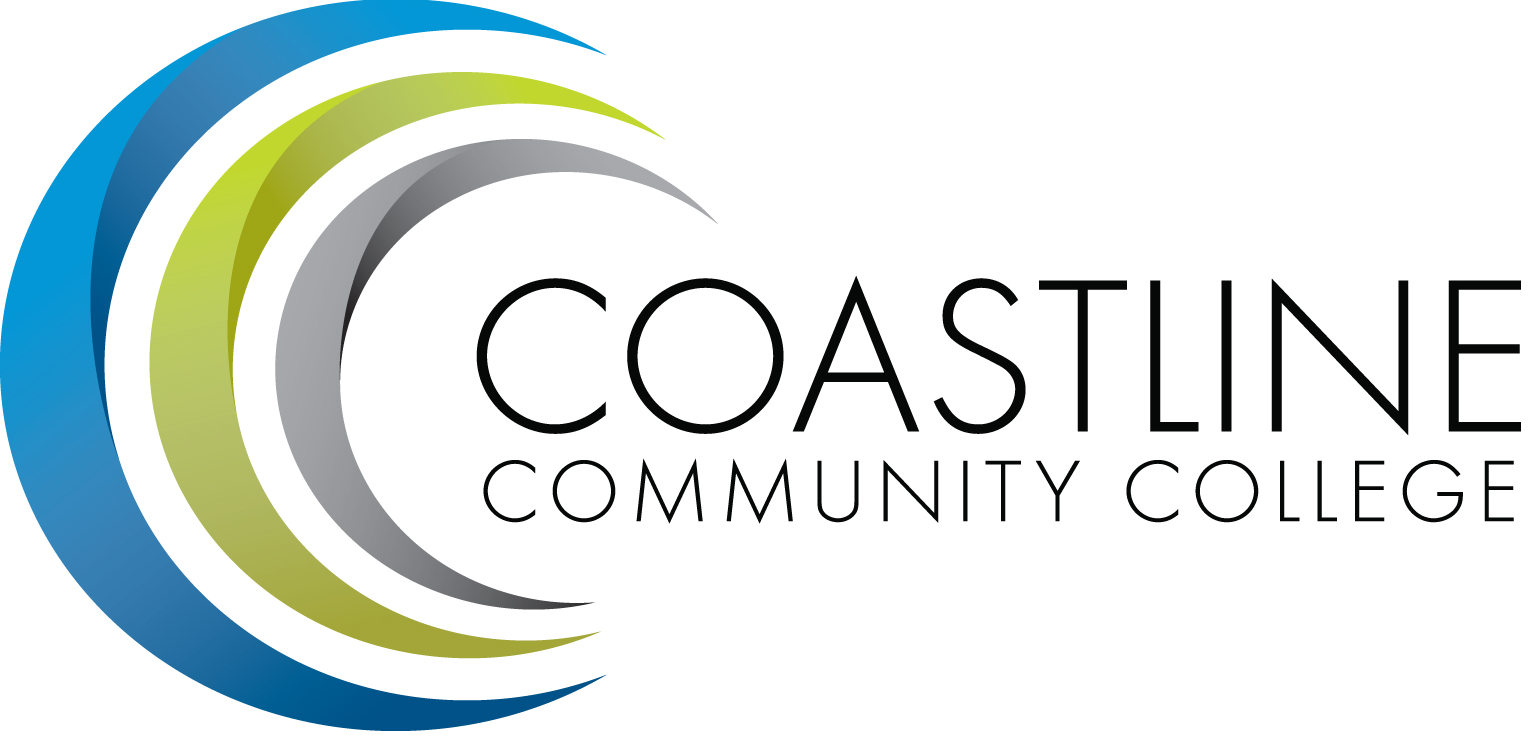 CALL TO ORDER Roll CallWelcome Adoption of Agenda Approval of Minutes: March 1, 2017REPORTS DISCUSSION3.1 Initiative and Resource Prioritization	V. Rodriguez, C. Nguyen, R. Miyashiro, A. Zentner4.     STANDING REPORTS 4.1 Accreditation							V. Rodriguez4.2 Budget Committee						R. Lockwood4.3 Program Review							A. Zentner4.4 Grants								D. Aistrich4.5 President’s Report							L. Adrian4.6 Wing Reports							V. Rodriguez, C. Nguyen, R. Miyashiro4.7 College Council							V. Rodriguez4.8 Facilities								C. Nguyen4.9 MECTBD 							J. Groot4.10 Student Success Committee					B. Keeler4.11 Institutional Effectiveness Grant					A. Zentner4.12 College Promise							L. Adrian4.13 Other Committees						Committee4. ANNOUNCEMENTS (1-2 minutes per)5.  ADJOURNMENT